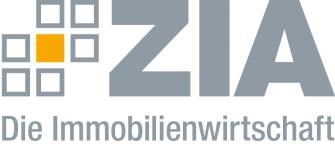 Pressemitteilung Abgeschwächtes Gesetz mindert nicht die Leiden des HandelsBerlin, 21.04.2021 – Anlässlich der heutigen Verabschiedung des geänderten Infektionsschutzgesetzes warnt der Zentrale Immobilien Ausschuss erneut vor den Folgen für die Wirtschaft. „Auch die jetzt leicht abgeschwächte Fassung des Gesetzes belastet den Handel immens und ignoriert alle Studien, inklusive des Robert-Koch-Instituts, die besagen, dass es keine Hotspots im Einzelhandel gibt. Es gibt eine vollkommen irrationale Ungleichbehandlung von Branchen“, sagte ZIA-Präsident Dr. Mattner. So dürften Lebensmittelhändler weiter beispielsweise Schuhe, Bekleidung oder Spielwaren verkaufen, während die entsprechenden Fachhändler schließen müssen, bemängelte Mattner. „Schuhe im Supermarkt sind nicht Corona-sicherer als beim Fachhändler.“Die Beibehaltung von Click & Collect und Click und Meet sei, so Mattner „ein sehr schwacher Trost.“ „Damit wird die Verödung der Innenstädte nicht aufgehalten werden. Nach der Pandemie wird es eines gewaltigen Aufbauprogramms für unsere Innenstädte bedürfen. So manchen Schaden hätte man verhindern können, wenn man die strikten Hygienekonzepte und Erkenntnisse der Wissenschaft über die quasi nicht gegebene Infektionsgefahr im Einzelhandel in die gesetzlichen Regelungen einfließen hätte lassen.“Mattner warnte: „Es droht eine Entlassungswelle durch diese verfehlte Corona-Politik und durch falsches Management, von fehlenden Öffnungsstrategien über Kriechimpfungen bis zum Testmangel.“Der ZIADer Zentrale Immobilien Ausschuss e.V. (ZIA) ist der Spitzenverband der Immobilienwirtschaft. Er spricht durch seine Mitglieder, darunter 28 Verbände, für rund 37.000 Unternehmen der Branche entlang der gesamten Wertschöpfungskette. Der ZIA gibt der Immobilienwirtschaft in ihrer ganzen Vielfalt eine umfassende und einheitliche Interessenvertretung, die ihrer Bedeutung für die Volkswirtschaft entspricht. Als Unternehmer- und Verbändeverband verleiht er der gesamten Immobilienwirtschaft eine Stimme auf nationaler und europäischer Ebene – und im Bundesverband der deutschen Industrie (BDI). Präsident des Verbandes ist Dr. Andreas Mattner.Kontakt Jens TeschkeZIA Zentraler Immobilien Ausschuss e.V. Leipziger Platz 9 10117 Berlin Tel.: 030/20 21 585 17E-Mail: jens.teschke @zia-deutschland.de  Internet: www.zia-deutschland.de 